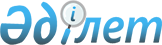 Сәтбаев қалалық мәслихатының 2019 жылғы 26 желтоқсандағы № 484 "2020 - 2022 жылдарға арналған қалалық бюджет туралы" шешіміне өзгерістер енгізу туралы
					
			Мерзімі біткен
			
			
		
					Қарағанды облысы Сәтбаев қалалық мәслихатының 2020 жылғы 7 сәуірдегі № 518 шешімі. Қарағанды облысының Әділет департаментінде 2020 жылғы 9 сәуірде № 5790 болып тіркелді. Мерзімі өткендіктен қолданыс тоқтатылды
      Қазақстан Республикасының 2008 жылғы 4 желтоқсандағы Бюджет кодексіне, "Қазақстан Республикасындағы жергілікті мемлекеттік басқару және өзін-өзі басқару туралы" Қазақстан Республикасының 2001 жылғы 23 қаңтардағы Заңына сәйкес қалалық мәслихат ШЕШІМ ЕТТІ:
      1. Сәтбаев қалалық мәслихатының 2019 жылғы 26 желтоқсандағы № 484 "2020 – 2022 жылдарға арналған қалалық бюджет туралы" шешіміне (Нормативтік құқықтық актілерді мемлекеттік тіркеу тізілімінде № 5614 болып тіркелген, Қазақстан Республикасы нормативтік құқықтық актілерінің эталондық бақылау банкінде электрондық түрде 2019 жылғы 31 желтоқсанда, "Шарайна" газетінің 2020 жылғы 10 қаңтардағы № 1-2 (2398-2399) нөмірінде жарияланған) келесі өзгерістер енгізілсін:
      1 тармақ жаңа редакцияда мазмұндалсын: 
      "1. 2020 – 2022 жылдарға арналған қалалық бюджет тиісінше 1, 2 және 3 қосымшаларға сәйкес, оның ішінде 2020 жылға мынадай көлемдерде бекітілсін:
      1) кірістер – 17 088 923 мың теңге, оның ішінде:
      салықтық түсімдер бойынша – 3 730 636 мың теңге;
      салықтық емес түсімдер бойынша – 57 413 мың теңге;
      негізгі капиталды сатудан түсетін түсімдер бойынша – 46 122 мың теңге;
      трансферттердің түсімдері бойынша – 13 254 752 мың теңге;
      2) шығындар – 18 552 097 мың теңге;
      3) таза бюджеттік кредиттеу – алу 0 мың теңге;
      бюджеттік кредиттер – 0 мың теңге;
      бюджеттік кредиттерді өтеу – 0 мың теңге;
      4) қаржы активтерімен жасалатын операциялар бойынша сальдо – 0 мың теңге, оның ішінде:
      қаржы активтерін сатып алу – 0 мың теңге;
      мемлекеттің қаржы активтерін сатудан түсетін түсімдер – 0 мың теңге;
      5) бюджет тапшылығы (профициті) – алу 1 463 174 мың теңге;
      6) бюджет тапшылығын (профицитін пайдалану) қаржыландыру – 1 463 174 мың теңге, оның ішінде:
      қарыздар түсімдері – 0 мың теңге;
      қарыздарды өтеу – 0 мың теңге;
      бюджет қаражатының пайдаланылатын қалдықтары – 1 463 174 мың теңге.";
      көрсетілген шешімге 1 қосымша осы шешімге қосымшаға сәйкес жаңа редакцияда мазмұндалсын.
      2. Осы шешім 2020 жылғы 1 қаңтардан бастап қолданысқа енгізіледі. 2020 жылға арналған қалалық бюджет
					© 2012. Қазақстан Республикасы Әділет министрлігінің «Қазақстан Республикасының Заңнама және құқықтық ақпарат институты» ШЖҚ РМК
				
      Сессия төрағасы

К. Адилбаев

      Сәтбаев қалалық мәслихатының хатшысы

Т. Хмилярчук
Сәтбаев қалалық
мәслихатының
2020 жылғы 7 сәуірі
№ 518
шешіміне қосымшаСәтбаев қалалық мәслихатының
2019 жылғы 26 желтоқсандағы
58 сессиясының № 484 шешіміне
1 қосымша
Санаты
Санаты
Санаты
Санаты
Сома (мың теңге)
Сыныбы
Сыныбы
Сыныбы
Сома (мың теңге)
Iшкi сыныбы
Iшкi сыныбы
Сома (мың теңге)
Атауы
Сома (мың теңге)
1
2
3
4
5
I. Кірістер
17 088 923
1
Салықтық түсімдер
3 730 636
01
Табыс салығы
897 093
1
Корпоративтік табыс салығы
92 779
2
Жеке табыс салығы
804 314
03
Әлеуметтiк салық
644 132
1
Әлеуметтік салық
644 132
04
Меншiкке салынатын салықтар
845 842
1
Мүлiкке салынатын салықтар
749 015
3
Жер салығы
12 000
4
Көлiк құралдарына салынатын салық
84 743
5
Бірыңғай жер салығы
84
05
Тауарларға, жұмыстарға және қызметтерге салынатын iшкi салықтар
1 328 569
2
Акциздер
8 664
3
Табиғи және басқа да ресурстарды пайдаланғаны үшiн түсетiн түсiмдер
1 286 150
4
Кәсiпкерлiк және кәсiби қызметтi жүргiзгенi үшiн алынатын алымдар
32 087
5
Ойын бизнесіне салық
1 668
08
Заңдық маңызы бар әрекеттерді жасағаны және (немесе) оған уәкілеттігі бар мемлекеттік органдар немесе лауазымды адамдар құжаттар бергені үшін алынатын міндетті төлемдер
15 000
1
Мемлекеттік баж
15 000
2
Салықтық емес түсiмдер
57 413
01
Мемлекеттік меншіктен түсетін кірістер
22 613
5
Мемлекет меншігіндегі мүлікті жалға беруден түсетін кірістер
22 613
04
Мемлекеттік бюджеттен қаржыландырылатын, сондай-ақ Қазақстан Республикасы Ұлттық Банкінің бюджетінен (шығыстар сметасынан) қамтылатын және қаржыландырылатын мемлекеттік мекемелер салатын айыппұлдар, өсімпұлдар, санкциялар, өндіріп алулар
20 000
1
Мемлекеттік бюджеттен қаржыландырылатын, сондай-ақ Қазақстан Республикасы Ұлттық Банкінің бюджетінен (шығыстар сметасынан) қамтылатын және қаржыландырылатын мемлекеттік мекемелер салатын айыппұлдар, өсімпұлдар, санкциялар, өндіріп алулар
20 000
06
Басқа да салықтық емес түсiмдер
14 800
1
Басқа да салықтық емес түсiмдер
14 800
3
Негізгі капиталды сатудан түсетін түсімдер
46 122
01
Мемлекеттік мекемелерге бекітілген мемлекеттік мүлікті сату
8 243
1
Мемлекеттік мекемелерге бекітілген мемлекеттік мүлікті сату
8 243
03
Жердi және материалдық емес активтердi сату
37 879
1
Жерді сату
15 119
2
Материалдық емес активтерді сату 
22 760
4
Трансферттердің түсімдері
13 254 752
02
Мемлекеттiк басқарудың жоғары тұрған органдарынан түсетiн трансферттер
13 254 752
2
Облыстық бюджеттен түсетiн трансферттер
13 254 752
Функционалдық топ
Функционалдық топ
Функционалдық топ
Функционалдық топ
Функционалдық топ
Сома (мың теңге)
Кіші функция
Кіші функция
Кіші функция
Кіші функция
Сома (мың теңге)
Бюджеттік бағдарламалардың әкiмшiсi
Бюджеттік бағдарламалардың әкiмшiсi
Бюджеттік бағдарламалардың әкiмшiсi
Сома (мың теңге)
Бағдарлама
Бағдарлама
Сома (мың теңге)
Атауы
Сома (мың теңге)
1
2
3
4
5
6
II. Шығындар
18 552 097
01
Жалпы сипаттағы мемлекеттiк қызметтер 
649 277
1
Мемлекеттiк басқарудың жалпы функцияларын орындайтын өкiлдi, атқарушы және басқа органдар
303 222
112
Аудан (облыстық маңызы бар қала) мәслихатының аппараты
30 539
001
Аудан (облыстық маңызы бар қала) мәслихатының қызметін қамтамасыз ету жөніндегі қызметтер
30 539
122
Аудан (облыстық маңызы бар қала) әкімінің аппараты
272 683
001
Аудан (облыстық маңызы бар қала) әкімінің қызметін қамтамасыз ету жөніндегі қызметтер
272 683
2
Қаржылық қызмет
9 986
459
Ауданның (облыстық маңызы бар қаланың) экономика және қаржы бөлімі
9 986
003
Салық салу мақсатында мүлікті бағалауды жүргізу
3 400
010
Жекешелендіру, коммуналдық меншікті басқару, жекешелендіруден кейінгі қызмет және осыған байланысты дауларды реттеу 
6 586
9
Жалпы сипаттағы өзге де мемлекеттiк қызметтер
336 069
454
Ауданның (облыстық маңызы бар қаланың) кәсіпкерлік және ауыл шаруашылығы бөлімі
52 355
001
Жергілікті деңгейде кәсіпкерлікті және ауыл шаруашылығын дамыту саласындағы мемлекеттік саясатты іске асыру жөніндегі қызметтер
52 355
459
Ауданның (облыстық маңызы бар қаланың) экономика және қаржы бөлімі
93 563
001
Ауданның (облыстық маңызы бар қаланың) экономикалық саясаттын қалыптастыру мен дамыту, мемлекеттік жоспарлау, бюджеттік атқару және коммуналдық меншігін басқару саласындағы мемлекеттік саясатты іске асыру жөніндегі қызметтер
68 535
113
Төменгі тұрған бюджеттерге берілетін нысаналы ағымдағы трансферттер
25 028
467
Ауданның (облыстық маңызы бар қаланың) құрылыс бөлімі
66 986
040
Мемлекеттік органдардың объектілерін дамыту
66 986
492
Ауданның (облыстық маңызы бар қаланың) тұрғын үй-коммуналдық шаруашылығы, жолаушылар көлігі, автомобиль жолдары және тұрғын үй инспекциясы бөлімі
123 165
001
Жергілікті деңгейде тұрғын үй-коммуналдық шаруашылық, жолаушылар көлігі, автомобиль жолдары және тұрғын үй инспекциясы саласындағы мемлекеттік саясатты іске асыру жөніндегі қызметтер
108 520
013
Мемлекеттік органның күрделі шығыстары
14 645
02
Қорғаныс
23 629
1
Әскери мұқтаждар
22 629
122
Аудан (облыстық маңызы бар қала) әкімінің аппараты
22 629
005
Жалпыға бірдей әскери міндетті атқару шеңберіндегі іс-шаралар
22 629
2
Төтенше жағдайлар жөнiндегi жұмыстарды ұйымдастыру
1 000
122
Аудан (облыстық маңызы бар қала) әкімінің аппараты
1 000
006
Аудан (облыстық маңызы бар қала) ауқымындағы төтенше жағдайлардың алдын алу және оларды жою
500
007
Аудандық (қалалық) ауқымдағы дала өрттерінің, сондай-ақ мемлекеттік өртке қарсы қызмет органдары құрылмаған елдi мекендерде өрттердің алдын алу және оларды сөндіру жөніндегі іс-шаралар
500
03
Қоғамдық тәртіп, қауіпсіздік, құқықтық, сот, қылмыстық-атқару қызметі
253 600
1
Құқық қорғау қызметi
100 000
467
Ауданның (облыстық маңызы бар қаланың) құрылыс бөлімі
100 000
066
Қоғамдық тәртіп пен қауіпсіздік объектілерін салу
100 000
9
Қоғамдық тәртіп және қауіпсіздік саласындағы басқа да қызметтер
153 600
492
Ауданның (облыстық маңызы бар қаланың) тұрғын үй-коммуналдық шаруашылығы, жолаушылар көлігі, автомобиль жолдары және тұрғын үй инспекциясы бөлімі
153 600
021
Елдi мекендерде жол қозғалысы қауiпсiздiгін қамтамасыз ету
153 600
04
Бiлiм беру
7 049 736
1
Мектепке дейiнгi тәрбие және оқыту
1 652 855
464
Ауданның (облыстық маңызы бар қаланың) білім бөлімі
1 302 855
040
Мектепке дейінгі білім беру ұйымдарында мемлекеттік білім беру тапсырысын іске асыруға
1 302 855
467
Ауданның (облыстық маңызы бар қаланың) құрылыс бөлімі
350 000
037
Мектепке дейiнгi тәрбие және оқыту объектілерін салу және реконструкциялау
350 000
2
Бастауыш, негізгі орта және жалпы орта білім беру
5 062 299
464
Ауданның (облыстық маңызы бар қаланың) білім бөлімі
5 062 299
003
Жалпы білім беру
4 729 571
006
Балаларға қосымша білім беру
332 728
9
Бiлiм беру саласындағы өзге де қызметтер
334 582
464
Ауданның (облыстық маңызы бар қаланың) білім бөлімі
334 582
001
Жергілікті деңгейде білім беру саласындағы мемлекеттік саясатты іске асыру жөніндегі қызметтер
52 600
005
Ауданның (облыстық маңызы бар қаланың) мемлекеттік білім беру мекемелер үшін оқулықтар мен оқу-әдiстемелiк кешендерді сатып алу және жеткізу
114 815
007
Аудандық (қалалық) ауқымдағы мектеп олимпиадаларын және мектептен тыс іс-шараларды өткiзу
1 580
015
Жетім баланы (жетім балаларды) және ата-аналарының қамқорынсыз қалған баланы (балаларды) күтіп-ұстауға қамқоршыларға (қорғаншыларға) ай сайынға ақшалай қаражат төлемі 
31 950
067
Ведомстволық бағыныстағы мемлекеттік мекемелер мен ұйымдардың күрделі шығыстары
133 637
06
Әлеуметтiк көмек және әлеуметтiк қамсыздандыру
843 222
1
Әлеуметтiк қамсыздандыру
125 033
451
Ауданның (облыстық маңызы бар қаланың) жұмыспен қамту және әлеуметтік бағдарламалар бөлімі
116 465
005
Мемлекеттік атаулы әлеуметтік көмек 
116 465
464
Ауданның (облыстық маңызы бар қаланың) білім бөлімі
8 568
030
Патронат тәрбиешілерге берілген баланы (балаларды) асырап бағу 
8 568
2
Әлеуметтiк көмек
623 918
451
Ауданның (облыстық маңызы бар қаланың) жұмыспен қамту және әлеуметтік бағдарламалар бөлімі
613 918
002
Жұмыспен қамту бағдарламасы
183 691
006
Тұрғын үйге көмек көрсету
2 730
007
Жергілікті өкілетті органдардың шешімі бойынша мұқтаж азаматтардың жекелеген топтарына әлеуметтік көмек
143 853
010
Үйден тәрбиеленіп оқытылатын мүгедек балаларды материалдық қамтамасыз ету
1 672
014
Мұқтаж азаматтарға үйде әлеуметтiк көмек көрсету
103 651
017
Оңалтудың жеке бағдарламасына сәйкес мұқтаж мүгедектердi мiндеттi гигиеналық құралдармен қамтамасыз ету, қозғалуға қиындығы бар бірінші топтағы мүгедектерге жеке көмекшінің және есту бойынша мүгедектерге қолмен көрсететiн тіл маманының қызметтерін ұсыну 
139 039
023
Жұмыспен қамту орталықтарының қызметін қамтамасыз ету
39 282
464
Ауданның (облыстық маңызы бар қаланың) білім бөлімі
10 000
008
Жергілікті өкілді органдардың шешімі бойынша білім беру ұйымдарының күндізгі оқу нысанында оқитындар мен тәрбиеленушілерді қоғамдық көлікте (таксиден басқа) жеңілдікпен жол жүру түрінде әлеуметтік қолдау 
10 000
9
Әлеуметтiк көмек және әлеуметтiк қамтамасыз ету салаларындағы өзге де қызметтер
94 271
451
Ауданның (облыстық маңызы бар қаланың) жұмыспен қамту және әлеуметтік бағдарламалар бөлімі
94 271
001
Жергілікті деңгейде халық үшін әлеуметтік бағдарламаларды жұмыспен қамтуды қамтамасыз етуді іске асыру саласындағы мемлекеттік саясатты іске асыру жөніндегі қызметтер
70 370
011
Жәрдемақыларды және басқа да әлеуметтік төлемдерді есептеу, төлеу мен жеткізу бойынша қызметтерге ақы төлеу
520
050
Қазақстан Республикасында мүгедектердің құқықтарын қамтамасыз етуге және өмір сүру сапасын жақсарту
23 381
07
Тұрғын үй-коммуналдық шаруашылық
6 763 660
1
Тұрғын үй шаруашылығы
4 858 647
467
Ауданның (облыстық маңызы бар қаланың) құрылыс бөлімі
2 065 251
003
Коммуналдық тұрғын үй қорының тұрғын үйін жобалау және (немесе) салу, реконструкциялау
19 331
004
Инженерлік-коммуникациялық инфрақұрылымды жобалау, дамыту және (немесе) жайластыру
76 232 
063
Бұзылу аймағынан тұрғындарды көшіру үшін тұрғын үйлер және жатақханалар құрылысын салу
1 791 081
098
Коммуналдық тұрғын үй қорының тұрғын үйлерін сатып алу
178 607
492
Ауданның (облыстық маңызы бар қаланың) тұрғын үй-коммуналдық шаруашылығы, жолаушылар көлігі, автомобиль жолдары және тұрғын үй инспекциясы бөлімі
2 793 396
002
Мемлекеттiк қажеттiлiктер үшiн жер учаскелерiн алып қою, оның iшiнде сатып алу жолымен алып қою және осыған байланысты жылжымайтын мүлiктi иелiктен айыру
2 730 000
005
Авариялық және ескiрген тұрғын үйлердi бұзу
63 200
049
Көп пәтерлі тұрғын үйлерде энергетикалық аудит жүргізу
196
2
Коммуналдық шаруашылық
824 597
467
Ауданның (облыстық маңызы бар қаланың) құрылыс бөлімі
40 000
006
Сумен жабдықтау және су бұру жүйесін дамыту
40 000
492
Ауданның (облыстық маңызы бар қаланың) тұрғын үй-коммуналдық шаруашылығы, жолаушылар көлігі, автомобиль жолдары және тұрғын үй инспекциясы бөлімі
784 597
011
Шағын қалаларды жылумен жабдықтауды үздіксіз қамтамасыз ету
291 050
012
Сумен жабдықтау және су бұру жүйесінің жұмыс істеуі
490 900
014
Қаланы және елді мекендерді абаттандыруды дамыту
2 647
3
Елді-мекендерді көркейту
1 080 416
492
Ауданның (облыстық маңызы бар қаланың) тұрғын үй-коммуналдық шаруашылығы, жолаушылар көлігі, автомобиль жолдары және тұрғын үй инспекциясы бөлімі
1 080 416
015
Елдi мекендердегі көшелердi жарықтандыру
61 200
016
Елдi мекендердiң санитариясын қамтамасыз ету
87 265
017
Жерлеу орындарын ұстау және туыстары жоқ адамдарды жерлеу
3 500
018
Елдi мекендердi абаттандыру және көгалдандыру
928 451
08
Мәдениет, спорт, туризм және ақпараттық кеңістiк
926 178
1
Мәдениет саласындағы қызмет
156 956
455
Ауданның (облыстық маңызы бар қаланың) мәдениет және тілдерді дамыту бөлімі
156 956
003
Мәдени-демалыс жұмысын қолдау
156 956
2
Спорт
411 265
465
Ауданның (облыстық маңызы бар қаланың) дене шынықтыру және спорт бөлімі 
411 265
001
Жергілікті деңгейде дене шынықтыру және спорт саласындағы мемлекеттік саясатты іске асыру жөніндегі қызметтер
23 221
005
Ұлттық және бұқаралық спорт түрлерін дамыту
361 299
006
Аудандық (облыстық маңызы бар қалалық) деңгейде спорттық жарыстар өткiзу
12 615
007
Әртүрлi спорт түрлерi бойынша аудан (облыстық маңызы бар қала) құрама командаларының мүшелерiн дайындау және олардың облыстық спорт жарыстарына қатысуы
14 130
3
Ақпараттық кеңiстiк
143 878
455
Ауданның (облыстық маңызы бар қаланың) мәдениет және тілдерді дамыту бөлімі
85 266
006
Аудандық (қалалық) кiтапханалардың жұмыс iстеуi
82 566
007
Мемлекеттiк тiлдi және Қазақстан халқының басқа да тiлдерін дамыту
2 700
456
Ауданның (облыстық маңызы бар қаланың) ішкі саясат бөлімі
58 612
002
Мемлекеттік ақпараттық саясат жүргізу жөніндегі қызметтер
58 612
9
Мәдениет, спорт, туризм және ақпараттық кеңiстiктi ұйымдастыру жөнiндегi өзге де қызметтер
214 079
455
Ауданның (облыстық маңызы бар қаланың) мәдениет және тілдерді дамыту бөлімі
23 097
001
Жергілікті деңгейде тілдерді және мәдениетті дамыту саласындағы мемлекеттік саясатты іске асыру жөніндегі қызметтер
23 097
456
Ауданның (облыстық маңызы бар қаланың) ішкі саясат бөлімі
190 982
001
Жергілікті деңгейде ақпарат, мемлекеттілікті нығайту және азаматтардың әлеуметтік сенімділігін қалыптастыру саласында мемлекеттік саясатты іске асыру жөніндегі қызметтер
147 826
003
Жастар саясаты саласында іс-шараларды іске асыру
43 156
10
Ауыл, су, орман, балық шаруашылығы, ерекше қорғалатын табиғи аумақтар, қоршаған ортаны және жануарлар дүниесін қорғау, жер қатынастары
81 888
1
Ауыл шаруашылығы
30 168
473
Ауданның (облыстық маңызы бар қаланың) ветеринария бөлімі
30 168
001
Жергілікті деңгейде ветеринария саласындағы мемлекеттік саясатты іске асыру жөніндегі қызметтер
12 008
005
Мал көмiндiлерiнiң (биотермиялық шұңқырлардың) жұмыс iстеуiн қамтамасыз ету
2 500
007
Қаңғыбас иттер мен мысықтарды аулауды және жоюды ұйымдастыру
5 000
009
Жануарлардың энзоотиялық аурулары бойынша ветеринариялық іс-шараларды жүргізу
100
010
Ауыл шаруашылығы жануарларын сәйкестендіру жөніндегі іс-шараларды өткізу 
2 374
011
Эпизоотияға қарсы іс-шаралар жүргізу
6 600
047
Жануарлардың саулығы мен адамның денсаулығына қауіп төндіретін, алып қоймай залалсыздандырылған (зарарсыздандырылған) және қайта өңделген жануарлардың, жануарлардан алынатын өнімдер мен шикізаттың құнын иелеріне өтеу
1 586
6
Жер қатынастары
51 720
463
Ауданның (облыстық маңызы бар қаланың) жер қатынастары бөлімі
51 720
001
Аудан (облыстық маңызы бар қала) аумағында жер қатынастарын реттеу саласындағы мемлекеттік саясатты іске асыру жөніндегі қызметтер
36 220
004
Жердi аймақтарға бөлу жөнiндегi жұмыстарды ұйымдастыру
4 500
006
Аудандардың, облыстық маңызы бар, аудандық маңызы бар қалалардың, кенттердiң, ауылдардың, ауылдық округтердiң шекарасын белгiлеу кезiнде жүргiзiлетiн жерге орналастыру
11 000
11
Өнеркәсіп, сәулет, қала құрылысы және құрылыс қызметі
102 581
2
Сәулет, қала құрылысы және құрылыс қызметі
102 581
467
Ауданның (облыстық маңызы бар қаланың) құрылыс бөлімі
74 991
001
Жергілікті деңгейде құрылыс саласындағы мемлекеттік саясатты іске асыру жөніндегі қызметтер
74 991
468
Ауданның (облыстық маңызы бар қаланың) сәулет және қала құрылысы бөлімі
27 590
001
Жергілікті деңгейде сәулет және қала құрылысы саласындағы мемлекеттік саясатты іске асыру жөніндегі қызметтер
12 590
003
Аудан аумағында қала құрылысын дамыту схемаларын және елді мекендердің бас жоспарларын әзірлеу
15 000
12
Көлiк және коммуникация
1 071 669
1
Автомобиль көлiгi
1 021 669
492
Ауданның (облыстық маңызы бар қаланың) тұрғын үй-коммуналдық шаруашылығы, жолаушылар көлігі, автомобиль жолдары және тұрғын үй инспекциясы бөлімі
1 021 669
023
Автомобиль жолдарының жұмыс істеуін қамтамасыз ету
1 021 669
9
Көлiк және коммуникациялар саласындағы өзге де қызметтер
50 000
492
Ауданның (облыстық маңызы бар қаланың) тұрғын үй-коммуналдық шаруашылығы, жолаушылар көлігі, автомобиль жолдары және тұрғын үй инспекциясы бөлімі
50 000
037
Әлеуметтік маңызы бар қалалық (ауылдық), қала маңындағы және ауданішілік қатынастар бойынша жолаушылар тасымалдарын субсидиялау
50 000
13
Басқалар
658 220
3
Кәсiпкерлiк қызметтi қолдау және бәсекелестікті қорғау
1 500
454
Ауданның (облыстық маңызы бар қаланың) кәсіпкерлік және ауыл шаруашылығы бөлімі
1 500
006
Кәсіпкерлік қызметті қолдау
1 500
9
Басқалар
656 720
459
Ауданның (облыстық маңызы бар қаланың) экономика және қаржы бөлімі
60 000
012
Ауданның (облыстық маңызы бар қаланың) жергілікті атқарушы органының резерві 
60 000
467
Ауданның (облыстық маңызы бар қаланың) құрылыс бөлімі
596 720
085
Шағын және моноқалаларда бюджеттік инвестициялық жобаларды іске асыру
596 720
15
Трансферттер
128 437
1
Трансферттер
128 437
459
Ауданның (облыстық маңызы бар қаланың) экономика және қаржы бөлімі
128 437
006
Пайдаланылмаған (толық пайдаланылмаған) нысаналы трансферттерді қайтару
65 569
038
Субвенциялар
22 000
054
Қазақстан Республикасының Ұлттық қорынан берілетін нысаналы трансферт есебінен республикалық бюджеттен бөлінген пайдаланылмаған (түгел пайдаланылмаған) нысаналы трансферттердің сомасын қайтару
40 868
III. Таза бюджеттік кредиттеу
0
Бюджеттік кредиттер
0
Санаты 
Санаты 
Санаты 
Санаты 
Сома (мың теңге)
Сыныбы
Сыныбы
Сыныбы
Сома (мың теңге)
Iшкi сыныбы
Iшкi сыныбы
Сома (мың теңге)
Атауы
Сома (мың теңге)
1
2
3
4
5
Бюджеттік кредиттерді өтеу
0
5
Бюджеттік кредиттерді өтеу
0
01
Бюджеттік кредиттерді өтеу
0
1
Мемлекеттік бюджеттен берілген бюджеттік кредиттерді өтеу
0
Санаты
Санаты
Санаты
Санаты
Сома (мың теңге)
Сыныбы
Сыныбы
Сыныбы
Сома (мың теңге)
Iшкi сыныбы
Iшкi сыныбы
Сома (мың теңге)
Атауы
Сома (мың теңге)
1
2
3
4
5
7
Қарыздар түсімі
0
01
Мемлекеттік ішкі қарыздар
0
2
Қарыз алу келісім-шарттары
0
Функционалдық топ
Функционалдық топ
Функционалдық топ
Функционалдық топ
Функционалдық топ
Сома (мың теңге)
Кіші функция
Кіші функция
Кіші функция
Кіші функция
Сома (мың теңге)
Бюджеттік бағдарламалардың әкiмшiсi
Бюджеттік бағдарламалардың әкiмшiсi
Бюджеттік бағдарламалардың әкiмшiсi
Сома (мың теңге)
Бағдарлама
Бағдарлама
Сома (мың теңге)
Атауы
Сома (мың теңге)
1
2
3
4
5
6
16
Қарыздарды өтеу
0
1
Қарыздарды өтеу
0
459
Ауданның (облыстық маңызы бар қаланың) экономика және қаржы бөлімі
0
005
Жергілікті атқарушы органның жоғары тұрған бюджет алдындағы борышын өтеу
0
Функционалдық топ
Функционалдық топ
Функционалдық топ
Функционалдық топ
Функционалдық топ
Сома (мың теңге)
Кіші функция
Кіші функция
Кіші функция
Кіші функция
Сома (мың теңге)
Бюджеттік бағдарламалардың әкiмшiсi
Бюджеттік бағдарламалардың әкiмшiсi
Бюджеттік бағдарламалардың әкiмшiсi
Сома (мың теңге)
Бағдарлама
Бағдарлама
Сома (мың теңге)
Атауы
Сома (мың теңге)
1
2
3
4
5
6
IV. Қаржы активтерімен операциялар бойынша сальдо
0
Қаржы активтерін сатып алу
0
Санаты 
Санаты 
Санаты 
Санаты 
Сома (мың теңге)
Сыныбы
Сыныбы
Сыныбы
Сома (мың теңге)
Iшкi сыныбы
Iшкi сыныбы
Сома (мың теңге)
Атауы
Сома (мың теңге)
1
2
3
4
5
Мемлекеттің қаржы активтерін сатудан түсетін түсімдер
0
Функционалдық топ
Функционалдық топ
Функционалдық топ
Функционалдық топ
Функционалдық топ
Сома (мың теңге)
Кіші функция
Кіші функция
Кіші функция
Кіші функция
Сома (мың теңге)
Бюджеттік бағдарламалардың әкiмшiсi
Бюджеттік бағдарламалардың әкiмшiсi
Бюджеттік бағдарламалардың әкiмшiсi
Сома (мың теңге)
Бағдарлама
Бағдарлама
Сома (мың теңге)
Атауы
Сома (мың теңге)
1
2
3
4
 5 
6
V. Бюджет тапшылығы (профициті)
-1 463 174
VI. Бюджет тапшылығын (профицитін пайдалану) қаржыландыру 
1 463 174
Санаты
Санаты
Санаты
Санаты
Сома (мың теңге)
Сыныбы
Сыныбы
Сыныбы
Сома (мың теңге)
Iшкi сыныбы
Iшкi сыныбы
Сома (мың теңге)
Атауы
Сома (мың теңге)
1
2
3
4
5
8
Бюджет қаражатының пайдаланылатын қалдықтары
1 463 174
01
Бюджет қаражаты қалдықтары
1 463 174
1
Бюджет қаражатының бос қалдықтары
1 463 174